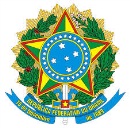 MINISTÉRIO DA EDUCAÇÃOSECRETARIA DE EDUCAÇÃO PROFISSIONAL E TECNOLÓGICAINSTITUTO FEDERAL DE EDUCAÇÃO, CIÊNCIA E TECNOLOGIA DA PARAÍBAPRÓ-REITORIA DE EXTENSÃOEDITAL DE EXTENSÃO Nº 031, DE 15 DE AGOSTO DE 2016CHAMADA DE APOIO INSTITUCIONAL PARA EXECUÇÃO E ACOMPANHAMENTO TÉCNICO DO “PLANO ESTRATÉGICO DE DESENVOLVIMENTO CAMPINA GRANDE 2035 E MUNICÍPIOS DE ENTORNO”ANEXO I DO EDITAL DE EXTENSÃO Nº 031, DE 15 DE AGOSTO DE 2016.DADOS DO SERVIDORDADOS DO SERVIDORNomeCargoSIAPECPFRGTelefoneE-mailEndereçoCampus de LotaçãoÁrea temática de atuaçãoDADOS DOS DISCENTESDADOS DOS DISCENTESNomeCurso MatrículaCPFEndereçoDados BancáriosBanco:Agência:Conta corrente:NomeCurso MatrículaCPFEndereçoDados BancáriosBanco:Agência:Conta corrente:NomeCurso MatrículaCPFEndereçoDados BancáriosBanco:Agência:Conta corrente: